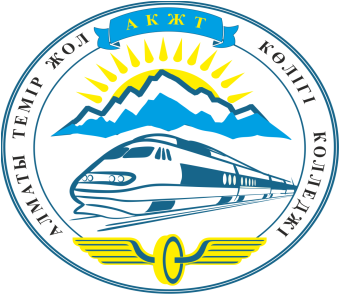 ҚАЗАҚСТАН РЕСПУБЛИКАСЫНЫҢ БІЛІМ ЖӘНЕ ҒЫЛЫМ МИНИСТРЛІГІАлматы қаласы Білім басқармасының«Алматы темір жол көлігі колледжі» білім беру мекемесі                                                                                                       Бекітемін                                                                                                      Директордың  оқу  ісі                                                                                                      жөніндегі орынбасары                                                                                                                                ____________ Г.С.Мусина                                                                                                        ____ ___________  2019 жылМамандығы: 0904000- " Темір жолдардың электр техникалық жүйелерін электрмен жабдықтау, пайдалану, техникалық қызмет көрсету және жөндеу " Біліктілігі: 0904033 «Электромеханик»Текстік және графикалық есептерді шығару,құру,баяндау дайындау туралы дипломдық жобаға арналған Әдістемелік нұсқаулық Алматы 2019жМАЗМҰНЫӘдістемелік нұсқаулық дипломдық жобаны жобалау және ұйымдастыру үшін ұсынылады. Дипломдық жобалардың рәсімдеуге арналған құжат болып табылады.Алматы,  АТКК, 2014 ж. Осы әдістемелік нұсқаулық  ГОСО.РК 4.05.225-2010 бойынша дайындалған.Дипломдық жобаны жасаудың және рәсімдеудің тақырып бойынша талабы мен мақсаты. Олардың әр қайсысына мысал келтірілген. Дипломдық жобаны жоспарлауда және рәсімдеуде көлем, пікір сарап талабына ұсыныстар берілген.Пікір сарапшы: Алимова М.Т. – «ҚТЖ» ҰК» АҚ филиалы Алматы электрмен жабдықтау дистанциясының «Түйіспелі торап» бөлімінің бастығы.Қалиев А.А.- Алматы темір жол көлігі колледжінің директорыТулендинова З.Д- Директордың ОӘЖ орынбасары;Орындаған: Нұржанова Г.Е. – арнайы пән оқытушысы. 1303000«Автоматика, телемеханика және темір жол көлігін басқару» мамандығының оқушылары үшін дипломдық жобаны орындауға осы әдістемелік нұсқаулық ұсынылғанӘдістемелік нұсқаулық Алматы темір жол көлігі колледжінің отырысында қарастырылып және дұрыс шешімін тапты  (Хаттама  №__ «__» 201_ж).Директордың ОӘЖ орынбасары_____________З.Д.ТулендиноваКіріспеОсы әдістемелік нұсқау Алматы теміржол көлігі колледжі «Темір жолдардың электр техникалық жүйелерін электрмен жабдықтау, пайдалану, техникалық қызмет көрсету және жөндеу» мамандығы бойынша дипломдық жобалау жұмыстарын орындау ережесіне талаптар қояды.Осы әдістемелік нұсқау ҚР МЖМБС 4.05.225-2010жылғы «Қазақстан Республикасының білім беру жүйесі. Жоғары оқу орындарында дипломдық жобалау жұмыстарын   орындау ережесі. Негізгі ережелеріне» сәйкес құрастырылған.Осы әдістемелік нұсқаудың мақсаты, барлық оқу түрлері бойынша 0904000- " Темір жолдардың электр техникалық жүйелерін электрмен жабдықтау, пайдалану, техникалық қызмет көрсету және жөндеу " мамандықтары үшін дипломдық жобалау жұмыстарына ұсынылған жалпы талаптарды анықтау болып табылады.Дипломдық жобалау жазбаша бітіру жұмысы болып табылады, егер де бұл мемлекеттік жалпыға міндетті білім беру стандартында және мамандықтардың оқу жоспарында қарастырылған болса, жоғары оқу орнында оқушылар оқудың соңғы аяқталу кезеңінде орындайды.Дипломдық жобалау (жұмыс)  мынадай мақсатта әзірленеді:1) мамандық бойынша теориялық білімі мен практикалық дағдысын жүйелеуге, бекіту мен кеңейтуге және нақты ғылыми, техникалық, экономикалық, өндірістік, сонымен қатар мәдени мақсаттарды шешуге;2) ғылыми зерттеу әдісін меңгеру және өз бетінше жұмыс жүргізе алу мен мәселелерді шешу кезіндегі эксперимент жүргізу дағдыларын дамыту;3) студенттің қазіргі заманғы өндіріс, ғылым, техника, мәдениет және кәсіби құзырлылық жағдайындағы өзбетілік жұмысқа дайындығын анықтау; Дипломдық жобалау (жұмысы)  осы  мамандық пен ғылым саласының бір өзекті мәселелесін, зерттеу және өзбетінше ізденіс нәтижелерін қорытындылайды;Дипломдық жобалау (жұмысы) ғылыми жетекшінің жетекшілігімен орындалады және мына келесі талаптарға жауап беруі тиіс:1) ғалымдармен, аналитиктермен, практиктермен, атап айтқанда, инженерлермен, конструкторлармен, менеджерлермен, экономистермен, экологтармен бірге өткізілген зерттеулер мен жобалар шешімдерінің қорытындылануы;2) зерттелген обьектілер бойынша ғылыми негізделген теориялық тұжырымдардың болуы;3) нақты мәселелерді шешуді қамтамасыз ететін ғылыми негізделген нәтижелердің болуы1 ДИПЛОМ ЖОБАНЫҢ ТАҚЫРЫПТАРЫНА ҚОЙЫЛАТЫН ТАЛАПТАР1.1 Диплом жобаның тақырыптары  қазіргі жағдай мен болашақтағы ғылымның, техника мен мәдениеттің дамуына сай болып, мазмұны жағынан 4.5 баптағы талаптарға жауап беруі қажет;Диплом  жобаның тақырыптарын анықтағанда, өндіріс, ғылым және мәдениеттің мәселелері мен шынайы міндеттерін есепке алу ұсынылады.1.2 Диплом   жобаның тақырыптары мамандықтарға және мамандарды даярлау бағытына сәйкес болуы қажет .1.3 Диплом жобаның тақырыптары шығарушы мамандықтарда әзірленеді, «Байланыс және теміржолды электрмен қамтамасыз ету» ЦӘК отырысында қаралып бекітіледі. 1.4 Диплом  жұмысы тақырыптарының 30%-ы жыл сайын жаңартылып отырылуы тиіс. 1.5 Техникалық жоғары оқу орындарында дипломның жобасы колледж директоры ұсыныс жасаған жағдайда ғана директордың рұқсатымен алмастырылады. Бұл жағдайда дипломдық жұмыс ғылыми-зерттеушілік сипатта болып, оның есептік-графикалық бөлімі болуы қажет.1.6 Студент диплом жұмысының   тақырыбын бекітілген тақырыптардан таңдайды. Студентке бекітілген тақырыптардан да тыс тақырыпқа диплом жұмысын   орындау құқығы беріледі. Мұндай жағдайда студент таңдаған тақырыбының негіздері дәлелденген тұжырымдамасын немесе осы тақырыпқа тапсырыс берген мекеменің хатын жетекшіге тапсыруы керек.1.7 Студентке дипломдық жобасының тақырыбы диплом жұмысы қорғалатын оқу жылының басында Алматы теміржол көлігі колледжі директорының бұйрығымен бекітіледі.Диплом алдындағы практика аяқталысымен дипломдық жобаның   тақырыбы қажетті жағдайларда шығарушы мамандықтардың ұсынысымен өзгертілуі, нақтылануы, түзетілуі мүмкін.2 ДИПЛОМ ЖОБАНЫҢ ЖАЗЫЛУ ЕРЕЖЕЛЕРІНЕ ҚОЙЫЛАТЫН ТАЛАПТАР2.1 Диплом жобаны  жазу үшін колледж әкімшілігінің ұсынуымен әр студентке ғылыми жетекші тағайындалады;2.2 Диплом жобаның  ғылыми жетекшілері болып профессорлар, доценттер, тәжірибелі оқытушылар мен колледждің ғылыми қызыметкерлері және басқа ұйымдардың ғылыми зерттеу, басылым салалары студенттің мамандығына сәйкес келетін жоғары білікті мамандары тағайындалады;2.3 Диплом жобаның   жетекшісі:1) диплом жобаға (жұмыс) тапсырма береді; 2) студентке диплом жобаның орындалуының барлық кезеңіне күнтізбелік кесте құруға көмектеседі;3) студентке негізгі қажетті әдебиеттерді, анықтамалық және архивтік материалдарды, тақырыпқа қажетті типтік жобалар және басқа да дерек көздерін ұсынады;4) барысында студенттің күнтізбелік кестесінің орындалуын қадағалайтын ағымдық бақылау жүзеге асырылатын консультация кестесін құрады; 5) диплом жобаның барлық тарауының көлемін белгілейді және диплом жазушы мен консультанттың жұмысын үйлестіреді.2.4 Диплом жобаның  тапсырма студенттердің дайындаған бастапқы материалдар мен дерек көздерінің сипаттамаларынан, сұрақтар тізімінен, ұсынылатын әдебиеттер тізімінен, кестелік материалдардың тізімінен (кесте, диаграмма, улгі), диплом жобаның  күнтізібелік кестесінен тұрады.Диплом жобаның  тапсырмасын кафедра меңгерушісі аяқталу мерзімін көрсете отырып бекітеді. Диплом жобаның  тапсырмасы диплом жұмысына (жобаға) тігіледі.2.5 Жекелеген тараулардың кезекпен орындалуы көрсетілген жұмыстың күнтізбелік кестесі барлық кезеңдерге құрылады және ғылыми жетекшімен келісіледі.2.6 Қажет болған жағдайда диплом жобаның   ғылыми жетекшісінің ұсынуымен кафедра диплом жұмысының   жекелеген тараулары бойынша ғылыми жетекшіге бөлінген  уақыты есебінен кеңесшілер шақырады. 2.7 Кеңесшілер ретінде профессорлар, доценттер, тәжірибелі оқытушылар, осы жоғары оқу орнының ғылыми қызыметкерлері, басқа да ұйымдардың жоғары білікті мамандары мен ғылыми қызыметкерлерін де тағайындауға болады. Кеңесшілер өздеріне белгіленген тарауларын тексеріп, қолын қояды.2.8 Шығарушы мамандық диплом жобасы  орындалмас бұрын әдістемелік нұсқау әзірлеп, студенттерді қамтамасыз етулері қажет, диплом жобасының   орындалуына ұсынылған талаптар мамандықтың мемлекеттік жалпыға міндетті білім беру стандартына сәйкес болуы тиіс.2.9 ЦӘК төрағасы диплом жобасының  орындалуы бойынша  студенттің есеп беру мерзімін белгілейді. Бұл мерзімдерде студент ғылыми жетекшінің алдында және кафедра меңгерушісіне есеп береді, осы есеп бойынша диплом жобасының   дайындық дәрежесі назарға алынып, ЦӘК төрағасына мәлімет ретінде беріледі.2.10 Диплом жобасы  мамандық бойынша негізгі әдебиеттерді терең зерттеу арқылы орындалады (оқулықтар, көмекші оқулықтар, монографиялар, басылымдық әдебиеттер, лекциялық курстар, шет тілдеріне арналған журналдар, нормативтік әдебиеттер және т.б.).2.11 Әрбір дипломдық жобаның  тапсырмалары жеке және перспективалық теориялық, практикалық сұрақтарды дайындау тапсырмаларымен сәйкес болуы қажет. Мысалы, инженерлік мамандықтарда дипломдық жоба  негізгі тақырыптан тыс технологияға байланысты жарық көрген сұрақтарды қамтуы қажет, (автоматтандырылған және кешенді өндіріс механизмі, стандарттау, ғылыми еңбекті ұйымдастыру және өндірісті басқару т.б.). Әр жобаның экономикалық негіздемесі сонымен бірге еңбек қорғау мен өндірістік экологияға арналған сұрақтарды қамтыған тараулары болуы қажет.2.12 Диплом жобасының ең негізгі мәтіні шығармашылық ойды, зерттеу әдістерін пайдаланудың негіздемесін компьютерлік технологияны қолданумен қабылданған есептеу әдістері мен есебін, жүргізілген тәжірибенің сипаттауын, оларды талдау және олардың тұжырымдары, техникалық-экономикалық нұсқаларын салыстыруды ашып көрсетуі және қажет болған жағдайда кестелермен, эскиздермен, диаграммалармен, сызбалармен және т.б көрсетіліп сүйемелденуі қажет.2.13 Диплом жобаны   студент жоғары оқу орнында, сонымен бірге өндірісте, ұйымдарда, ғылыми, конструкторлық-жоба және басқа да ұйымдарда орындалады.3 ДИПЛОМ ЖОБАНЫҢ   МАЗМҰНЫ МЕН ҚҰРЫЛЫМЫ3.1 Диплом жобасы өзінің мазмұны жағынан жоғары оқу орнын бітіруші курс студентінің нақты мамандық бойынша өздігінен дайындайтын, қолжазба түріндегі ғылыми-зерттеу жұмысы (Қосымша 1).3.2 Диплом жобаның  көлемі, ереже бойынша, 60-90 бет болуы қажет (кейбір жағдайларда гуманитарлық мамандықтар бойынша 100 бетке дейін). Қосымшалар диплом жұмысының  көрсетілген көлеміне енгізілмейді.3.3 Диплом жобаның   құрылымдық элементтеріне мыналар жатады:- мұқаба (сыртқы беті);- титул беті;- диплом жобаның орындалуына тапсырма;- мазмұны;- кіріспе;- негізгі бөлім;- қорытынды (тұжырым);- пайдаланылған әдебиеттер тізімі;- қосымшалар.3.4 Мұқабада (сыртқы бетінде) келесі мағлұматтар келтіріледі: - диплом жобаның орындалған, ұйымның атауы, - студенттің тегі және аты-жөні, - диплом жобаның  тақырыбы, - жұмыстың түрі-диплом жоба ,- мамандықтың атауы және коды, - қала және жыл. 3.5 Титул беті диплом жобаның бірінші беті құжатты қажетті жағдайда өңдеу және іздестіру үшін қажет болып табылатын ақпарат дерек көзі ретінде қызмет етеді (Қосымша 2).Титул бетіне келесі мағлұматтар келтіріледі:- диплом жобасы  орындалған, ұйымның атауы, - дипломдық жұмыс жобасы орындалған, мамандық атауы,- шектеуіш гриф (қажет болғанда),- ЦӘК төрағасының бекітілген қолы,- жұмыстың түрі - диплом жоба , - «тақырыбына» деген сөздің көрсетілуімен, диплом жобаның   тақырыбының, атауы,  - мамандықтың атауы және коды, - сол жағында «орындаған», қарама-қарсы оң жағынан студенттің тегі және аты жөні,- бір жол төмен «ғылыми жетекшінің ғылыми дәрежесі, ғылыми атағы» және тегі мен аты жөні, қала және жыл көрсетіледі,Мұқабаны рәсімдеу үлгісі және титул беті 2 қосымшаға сәйкес келтіріледі.3.6 Диплом жобаның  мазмұны кіріспе бөлімін, реттік нөмірлер және барлық тараулардың атауларын, тараушаларды, қорытындыны, пайдаланылған әдебиеттер тізімін, беттердің нөмірлері көрсетілген қосымшаларын қамтиды. 3.7 Кіріспе бөлім диплом жобаның өзекті мәселелерін, ғылыми жаңашылдығын және практикалық маңыздылығын, қазіргі ғылыми  мәселелерді шешу, ахуалын бағалаудан, сонымен қатар дипломның мақсаты, міндеттерін зерттелу обьектісін теориялық және әдіснамалық негіздерін құрайды.3.8 Диплом жобаның негізгі бөлігінде, орындалған дипломдық зерттеулердің мәнін, мазмұнын, әдістемесі мен диплом жобаның негізгі қорытындыларын білдіретін мәліметтер келтіріледі. Диплом жобаның   негізгі бөлігі ережеге сай, бөлім және бөлімшелерге бөлінеді (ғылыми бағыт құрылымы бойынша 1 қосымша).3.9 Қорытынды бөлім (тұжырым) дипломдық зерттеулер қорытындыларының қысқаша тұжырымынан, қойылған міндеттердің толық шешілуін бағалаудан, зерттелінген обьекті бойынша нақты ұсыныстардан тұруы қажет.3.10 Пайдаланылған әдебиеттер тізімі ғылыми жұмыстарға қойылған талаптарға сәйкес рәсімделеді.3.11 Қосымшаға дипломның зерттелуі мен орындалуына байланысты, негізгі бөлімде қамтылмаған материалдар кіргізіледі.3.12 Диплом жобадағы (жұмыс) қабылданған шешімнің және барлық деректердің обьективтілігі мен дәлдігі туралы жауапкершілікті студент-диплом жұмысының  авторы - өз мойнына алады.4 ДИПЛОМ ЖОБАСЫН  РӘСІМДЕУ ТӘРТІБІ 	4.1 Диплом жобасы компьютер, принтер арқылы А4 форматты ақ қағаздың бір жақ бетіне бір интервал (аралық) сақтай отырып орындалады. Шрифт-қалыпты, кегль 14.Диплом жобасының мәтіні жан-жағынан қалдырылатын ашық орындардың (поля) мына мөлшерлерін сақтай отырып басылуы тиіс: сол жағынан - , жоғары жағынан - , оң жағынан -  және төменгі жағынан - .Айқындалып назар аударылатын терминдерге, формулаларға, теоремаларға, компьютерлік жағдайлардағы түрлі гарнитурлы шрифтарды пайдалануға рұқсат беріледі. 4.2 Диплом жобаның   орындау тәсіліне қарамастан басылған мәтіннің сапасы мен иллюстрациялардың, кестелердің ресімделу ЭЕМБ - дан басып шығарылған кездегі айқындығы талапты қанағаттандыруы тиіс.4.3 Диплом жобаның  әзірлеу барысында көрінген қателер және графикалық дәлсіздіктерді, тазартқышпен немесе ақ бояумен бояу арқылы түзетуге және сол жерге машинамен басылған әдіспен немесе қара сиямен не қара тушпен - қолжазба түрінде түзетуге рұқсат беріледі.4.4 Дипломдық жобадағы  тегі, мекеменің, ұйымның, фирманың аттары, өнімнің аталуы және басқа жалқы есімдер атаулары түпнұсқа тіліне келтіріледі.4.5 Диплом жобаның құрылымдық элементтерінің атаулары «Мазмұны», «Нормативтік сілтемелер», «Анықтамалар», «Белгілеулер мен қысқартулар», «Кіріспе», «Қорытынды», «Пайдаланылған әдебиеттер тізімі», құрылымдық элементтерінің басында жазылуы тиіс.4.6 Диплом жобаның   бөлімге және бөлімшелерге бөлу қажет. Әрбір бөлім және бөлімше аяқталған ақпараттан тұруы қажет.Бөлімдердің атаулары диплом жобаның   тақырыбын ашып көрсетуі, ал бөлімшелердің атаулары өзі сәйкес бөлімінің тақырыбын ашып көрсетуі тиіс.4.7 Бөлімдер мен бөлімшелердің атаулары олардың мазмұнын нақты және қысқаша дәріптеуі тиіс.4.8 Бөлімдер мен бөлімшелердің тақырыптарын абзацтан кейін бас әріппен, аяғында нүкте қоймай, астын сызбай басу қажет.Егер де атаулар екі сөйлемнен тұрса, оларды нүктемен бөледі.4.9 Диплом жобаның  беттерін араб сандарымен нөмірлеу қажет. Беттің нөмері қағаздың төменгі жағының ортасына нүктесіз қойылады.4.10 Титул беті жалпы беттердің нөмірленуіне қосылады. Титул бетіне нөмір қойылмайды.4.11 Жекелеген беттерге орналастырылған иллюстрациялар және кестелер диплом жоба  беттерінің жалпы нөмерлеріне қосылады.А3 формат парағындағы иллюстрациялар, кестелер бір бет ретінде есептелінеді.4.12 Диплом жобаның  бөлімдерінің барлық құжаттың өн бойында абзацтан кейін араб сандарымен белгіленіп нүктесіз қойылған реттік нөмірлері болуы қажет. Бөлімшелер бөлімдер аясында нөмірленуі қажет. Бөлімше нөмірі, нүктемен бөлінген бөлім мен бөлімше нөмірлерінен тұрады. Бөлімше нөмірінен кейін нүкте қойылмайды. Бөлімдер екі немесе бірнеше бөлімшеден тұрады.Мысал1. Типтік және негізгі мөлшері1.11.21.32. Техникалық талаптар2.12.22.34.13 Диплом жобаның   әр бөлім жаңа парақтан (беттен) басталуы қажет. Бір бөлімнің ішіндегі бөлімшелер бір-бірінен мәтіннен екі жол төмен түсіріліп бөлінеді.4.14 Диплом жобаның   беттері және қосымшасы, диплом жұмысының  құрамына кіретін барлық беттерінде нөмірлері болуы қажет.4.15 Диплом жобадағы   иллюстрациялар (сызбалар, карталар, кестелер, схемалар, диаграммалар, түсірілген суреттер) бірінші немесе келесі беттерде екендігі ескертілген мәтіннен кейін орналасуы керек.  Иллюстрациялар компьютермен де түрлі-түсті жолмен де орындалуы мүмкін. Барлық иллюстрацияларға сілтемелер болуы қажет.4.16 Диплом жобада   орналасқан сызбалар, кестелер, диаграммалар, схемалар, иллюстрациялар конструкторлық құжаттардың бірыңғай жүйесі (БЖКҚ) мемлекеттік стандарттың талаптарына сай болуы тиіс.4.17 Қосымшадағы иллюстрациялардан басқа иллюстрациялар араб сандарымен басынан аяғына дейін нөмірленуі тиіс.Егер сурет біреу болса, онда ол «Сурет 1», «Сурет» сөзі және оның аталуы жолдың ортасынан жазылуы тиіс .4.18 Иллюстрацияларды бөлімдер шеңберінде (ішінде) нөмірлеуге болады. Мұндай жағдайда иллюстрациялар нөмірі нүктемен бөлінген бөлімнің нөмірі мен иллюстрацияның реттік нөмірінен тұрады. Мысалы: Сурет 1.1 (1 үлгі).4.19 Иллюстрациялардың қажет болған жағдайда, атаулары мен қоса түсіндіретін мәліметтері болуы мүмкін сурет астындағы мәтін. Бұл жағдайда былай жазылады: Сурет 1.1 – Өткізгіштің құрылымы.4.20 Иллюстрацияға сілтеме жасау барысында нөмірлеуде «2 суретке сәйкес» деп жазу қажет, басынан аяғына дейін ал бөлім бойынша нөмірлеуде «1.2 суретіне сәйкес» болуы тиіс.4.21 Кестелер көрнекілік ретінде және көрсеткіштерді салыстыру мақсатында қолданылады. Кестелердің атаулары оның мазмұнын ашу керек. Дәл, қысқаша болуы тиіс. Кестелердің атауын кестеден жоғары, жолдың енінен абзацтан кейінгі «Кесте 1.1 – Өткізгіштің сипаттамалары» сөзінен соң келесі жолға орналастыру керек (1 үлгі).4.22 Кестені өзі ескертілген мәтіннен кейін орналастыру қарастырылады.4.23 Барлық кестелерге диплом жобада  сілтемелер болуы тиіс. Сілтеме қоюда «кесте 1.1» деп нөмірлері көрсетіліп жазылуы қажет.4.24 Көп жол мөлшердегі кестені келесі параққа (бетке) көшіруге болады. Кесте бөлігін келесі параққа (бетке) көшіру барысында «Кесте» сөзі және нөмірі бір рет кестенің бірінші бөлігінің сол жағына, ал келесі бөлігінде «Жалғасы» сөзі жазылады, және кесте нөмірі көрсетіледі, мысалы: «1 кестенің жалғасы». Кестелерді келесі параққа (бетке) көшіру барысында тақырыбы тек қана бірінші бөлігінің үстіне орналастырады. Кестенің бөлігін көшіруде кестені шектейтін төменгі көлбеу сызық сызылмайды.Көп мөлшерлі графалы кесте қосымшаға енгізіледі.4.25 Егер де кестенің әр түрлі жолдарындағы қайталанатын (графаларда) мәтін бір сөзден тұрса, онда ол бірінші жазылғаннан соң, тырнақшамен ауыстырылады; егер екі немесе көп сөзден тұрса, онда бірінші қайталанғаннан соң, оны «ол да солай» сөзімен ауыстырады, әрі қарай - тырнақшалармен. Қайталанып тұрған сандардың, маркалардың, белгілердің, математикалық және химиялық символдардың орнына тырнақшалар қоюға болмайды. Егер әріптік және былайғы мәліметтер қандай да кесте жолдарында келтірілмесе, онда оған сызықша қойылады.4.26 Қосымшаға шығарылған кестелерден басқа, кестелер арап сандарымен басынан аяғына дейін нөмірленуі тиіс.4.27 Бөлімдер ішіндегі кестелерді нөмірлеуге рұқсат беріледі. Мұндай жағдайда кестелер нөмірі нүктемен бөлінген бөлімнің нөмірінен және кестенің реттік нөмірінен тұрады. 4.28 Кесте жолдары және графа атаулары жекеше түрде бас әріппен жазылады, ал графаның тақырыпшалары, егер  тақырыпша бір сөйлемнен тұрса, тармақша әріптермен, немесе егер олар дербес мағынаға ие болса, бас әріппен  жазылады. Кестенің тақырыбы мен тақырыпшасынан кейін нүкте қойылмайды.4.29 Кестелердің сол жағынан, оң және төменгі жағынан, ережедегідей, сызықпен шектелуі тиіс. Кестелердің шрифт мөлшерін, мәтіндегіден кем алуға рұқсат беріледі.Графалардың аты, ережедегідей, кесте жолына қатарлас жазылады. Қажет болған жағдайда графалардың атын перпендикуляр орналастыруға рұқсат етіледі. Кестенің басы кестенің қалған бөлігінен жеке сызықпен бөлінуі тиіс.4.30 «Ескерту» сөзі абзацтан бас әріппен жазылуы және сызылмауы тиіс.4.31 Егер мәтін мазмұнына, кесте немесе графикалық материялдарға түсінік не анықтамалық мәліметтер қажет болса, дипломдық жұмысқа ескерту енгізіледі.  4.32 Ескертуді ескерту қатысты мәтіннен, графикалық материалдан кейін немесе кестеге орналастырады.Егер ескерту біреу болса, онда «Ескерту» сөзінен кейін сызықша қойылып, ескерту бас әріппен жазылады. Бір ескерту нөмірленбейді. Бірнеше ескертулер арап сандарымен рет-ретімен нүктесіз нөмірленеді. Кестелер бойынша ескерту кестенің аяқталуын білдіретін соңғы сызықтың үстінен жазылады. 4.33 Формулалар және теңдеулер мәтіннен басқа жеке жолға бөліп көрсетіледі. Әрбір формулалар және теңдеулердің жоғары және төменгі жағынан бос, бір жолдан кем емес орын қалдыру қажет. Егер теңдеу бір жолға сыймаса, онда ол теңдеу теңдік таңбаларынан кейін (=) немесе қосу белгісінен кейін (+), алу (-), көбейту (Х), бөлу (:), немесе математикалық белгілерден кейін көшірілуі тиіс және  келесі жолдардың басында таңба тағы қайталанады.4.34 Символдар мен сандық коэффиценттердің мағыналарын түсіндіру формулаға сәйкес келтіріліп, формулада берілген бірізділікпен жүргізілу керек.4.35 Диплом жобадағы (жұмыс) формулаларды реттік нөмірлермен нөмірлеу барлық жұмыс шегінде дөңес жақшаға алынып, арап сандарымен оң жақ шетте бір жолда қарастырылады.4.36 Мәтіндегі формулалардың реттік нөміріне сілтеме жақшаға алынып жасалады. Мысалы – (1) формулада. 4.37 Бөлімше шегінде (ішіндегі) формулаларды нөмірлеуге рұқсат беріледі. Мұндай жағдайда формула нөмірлері нүктемен бөлінген бөлімнің нөмірлері мен формулалардың реттік нөмірінен тұрады, мысалы (3.1).4.38 Пайдаланған дерек көздеріне сілтемелер квадратты (шаршылы) жақшаға алынады.4.39 Дерек көздері туралы мәлімет диплом жұмысының   мәтініндегі дерек көздерінің сілтемелерінің жасалу реті бойынша орналасу керек және абзацтан кейін арап сандарымен нүктесіз нөмірленеді.4.40 Қосымшалар осы диплом жұмысының   жалғасы ретінде келесі  парақтарына рәсімделеді.4.41 Диплом жобаның  мәтінінде барлық қосымшаларға сілтеме болуы тиіс. Қосымшалар мәтіндегі сілтемелердің ретіне қарай орналасады.4.42 Әрбір қосымша жаңа беттен басталып «Қосымша» сөзі мен атауы беттің жоғарғы жағының ортасында көрсетілуі тиіс.Қосымшаның аты болуы қажет, ол жеке жолға, мәтінге симметриалы түрде бас әріппен жазылады.Егер диплодық жоба бір қосымшадан тұрса, онда белгілемей жіберіледі.4.43 Қосымшалардың диплом жобаның   қалған бөлімдерімен басынан басталатын ортақ нөмірлері болуы тиіс.4.44 Сызба жұмыстарының рәсімделуі. Дипломдық жобаның графикалық бөлімі ГОСТ – 2.3011–68 (СТ СЭВ 1181–70) стандартты талаптардағы форматты қағаз парақтарында орындалуы керек. Немесе, қазіргі заманғы компьютерлік программалардың көмегімен – техникалық штампы бар слайдаларда да орындауға болады.Келесі форматтарды қолдануға рұқсат етіледі: А1 –  х . Графикалық бөлімі түсіндірмелермен, сұлбалармен, кестелермен толықтырылуы мүмкін. Бірақ қолданылған жазба ГОСТ – 2.316-88; 2.104-68 талаптарына сай неғұрлым қысқа болғаны жөн. Графикалық бөлім парақтарындағы кестелер орындалу тәртібі бойынша нөмірленуі керек. Егер кесте біреу ғана болса, онда кесте нөмерленбейді және «кесте» сөзі жазылмайды. Графикалық бөлім 185×55 мм (үлгі кафедраның ақпарат стендінде) бұрыштық штамп өлшемімен анықталады. Әр демонстрациялық парақтың қос рамкасы болуы керек: бірінші рамка А1(841мм) формат өлшемдерін анықтайды, ал екіншісі (ішкі) келесі. Сұлба бойынша біріншіге сәйкес сызылады: оң жағы, жоғарыдан, төменнен – , сол жағы  -  (үлгі кафедраның ақпарат стендінде).Егер, студенттің қорғауға ұсынып отырған материалы электрондық түрде болатын болса онда, сол материал бойынша А4 форматты бетте техникалық штампымен (5 слайд – 5бет) шығарылуы тиіс. Оны ЦӘК төрағасы бекітеді. Содан соң, түсіндірмелі жазбаға жалпы мәтінмен бірге түптелмей салынуы тиіс.5 ДИПЛОМДЫҚ ЖОБАНЫ  ҚОРҒАУҒА ҰСЫНУ ТӘРТІБІ5.1 Дипломдық жоба алдын ала қорғаудан өту үшін шығарушы кафедраға тапсырылады.5.2 Дипломдық жұмысты алдын ала қорғау  кафедраның ашық отырысында студенттердің және міндетті түрде ғылыми жетекшілердің міндетті түрде қатысуларымен және қажет болған жағдайда, ғылыми кеңесшілердің қатысуымен өткізіледі.Алдын ала қорғау ЦӘК отырысының хаттамасымен рәсімделеді.5.3 Алдын ала қорғаудан ойдағыдай өткен, қойылған талаптарға сәйкес ресімделген, аяқталған дипломдық жұмыс  ғылыми констультант пен студенттің қолы қойылып, ғылыми жетекшіге ұсынылады.5.4 Дипломдық жоба жетекші диплом жобасына жазбаша сын-пікір жазады.Диплом жобаны қабылданған жағдайда ғылыми жетекші оған қол қойып және қорғауға жіберілгендігі туралы жазбаша-пікірмен бірге кафедра меңгерушісіне ұсынады.Диплом жобаны қабылданбаған жағдайда ғылыми жетекші оған қол қоймайды, бірақ жазбаша сын-пікір жазады, диплом жобасының   қорғауға жіберілмегендігі жөніндегі өзінің жазбаша сын-пікірін жазады.5.5 Осы материалдардың негізінде кафедра меңгерушісі диплом жобасына (жұмыс) нақты соңғы тұжырымын шығарады да, оны титул бетіне жазады.Егер ЦӘК төрағасы студенттің диплом жобасын қорғауға жіберуге болмайды деп шешсе, бұл сұрақ студент пен ғылыми жетекшінің ЦӘК отырысында қаралады. ЦӘК төрағасы отырысының хаттамасы Алматы теміржол көлігі колледжі директорына бекітуге ұсынылады.5.6 Шығарушы мамандықтың қорғауға ұсынған диплом жобасы , пікір жазу үшін колледж әдістемелікке жіберіледі.5.7 Бөлім меңгерушісінің өндіріс және ғылыми ұйымдардың мамандары арасынан ұсынған пікір жазушылардың тізімі директордың бұйрығымен бекітіледі. Пікір жазушылар ретінде басқа жоғары оқу орындарының профессорлар, доценттер, оқытушылар қатыстырылады. 5.8 Пікір жазушылардың базалық жоғары білімі болуы тиіс және/немесе қорғалатын диплом жобасының профиліне сәйкес ғылыми атағы, ғылыми немесе академиялық дәрежесі болуы тиіс.5.9 Пікір жазушы диплом жобасына жазбаша пікірін ұсынуы қажет, онда тақырыптың өзектілігі, жаңашылдығы және практикалық маңыздылығы, тақырыптың маманның кәсіби даярлығына, берілген ғылыми академиялық дәрежесі мен берілген біліктілігіне сәйкестігі, жүргізілген зерттеудің дербестігі, қорытынды мен ұсыныстарының барлығы, мәселелердің шешілу және зерттеудің аяқталуы дәрежесі көрсетіледі.  Пікірде баллдық-рейтингтік әріптік жүйе бойынша бағасы және академиялық дәрежесі мен квалификация берілу мүмкіндігі көрсетілген дәлелді қорытынды беріледі. 5.10 Ғылыми жетекшінің қорғауға жіберген, бірақ пікір жазушының F - «қанағаттанарлықсыз» деп бағалаған, диплом жобасы жалпы жағдаймен қорғалады.5.11 ЦӘК төрағасы шығарушы мамандықтың меңгерушісі мен диплом жазушы - студентті жазылған пікірмен қорғауға бір күн қалғанда таныстырады. Диплом жобасын пікірі және сын-пікірімен қоса Мемлекеттік аттестаттау комиссиясына қорғауға жібереді.5.12 Диплом жобасын  қорғау студенттің қалауы бойынша қазақша және орыс тілдерінде жүргізіледі. Студент бөлім меңгерушісі ұсынысымен диплом жұмысының   қорғауда таныстырылып және шетел тілінде сұрақтар қоюға болатын шетел тіліндегі қысқаша мазмұнын тапсырады.5.13 Дипломдық жобаны қорғауда электрондық қорларды мультимедиялық тұсау кесер түрінде тұстас техникалық қаражат базасында және ақпарат қатынас саласында жетістікте пайдалануда жүзеге асыруға болады.6 ДИПЛОМ ЖОБАСЫН   ҚОРҒАУ ТӘРТІБІ6.1 Диплом жобасын   қорғау тәртібі білім беру саласындағы орталық атқарушы органдары бекіткен білім алушылардың үлгеріміне ағымдық, аралық және мемлекеттік қорытынды аттестация жүргізу Ережесімен анықталады.6.2 Диплом жобасын   қорғау мемлекеттік аттестациялық комиссия мүшелерінің жартысынан кем емес мүшелерінің қатысуымен ашық отырысында өткізіледі.Диплом жобасын   қорғау студенттердің, шығарушы мамандық оқытушыларының қатысуымен бұқаралық түрде ұйымдастырылады. Қорғауға ғылыми жетекшілері шақырылады, сонымен қатар дипломдық зерттеулер жүргізілген ұйымдардың өкілдері және басқа да ынталы тұлғалар қатыстырылады.6.3 Бір диплом жобасын  қорғаудың ұзақтығы, ереже бойынша, бір студентке 30 минуттан аспауы қажет.6.4 Диплом жобасын қорғау барысында студент мемлекеттік аттестациалық комиссияның және қатысушылардың алдында 15 минуттан кем емес уақыт аралығында баяндама жасап  қорғайды.6.5 Диплом жобасын   талқылауға барлық қатысушылар сұрақ немесе сөз сөйлеу түрінде қатысады.6.6 Талқылаудан кейін комиссия хатшысы сын пікір және пікірді оқып таныстырады (ғылыми жетекші қатысып отырған жағдайда өзі сөз сөйлейді). Сын пікір және/немесе пікірдегі ескертпелердің барлығына студент дәлелді түсіндірмелер береді.6.7 Диплом жобасын қорғау қорытындысы бойынша баллдық-рейтингтік әріптік жүйемен баға қойылады. Бағалауда студенттің теориялық деңгейі, ғылыми және практикалық дайындығы, ғылыми жетекшінің пікірі және сын пікір берушінің бағасы назарға алынады.6.8 Диплом жобасын қорғаудың қорытындысы әр студент бойынша мемлекеттік аттестациялау комиссиясының отырысының хаттамасымен ресімделеді және өткізілу күнінде хабарланады.7 Әдебиеттер1. Закон Республики Казахстан «Об образовании» от 27 июля 2007 года № 319-III ЗРК;2. Закон Республики Казахстан «О техническом регулировании» от 9 ноября . №  603-II ЗРК;3. Типовые правила деятельности организаций, реализующих образовательные программы высшего профессионального образования, утвержденные постановлением Правительства Республики Казахстан от 2 марта . № 195;4. ГОСО РК 5.04.019-2008 «Государственный общеобязательный стандарт образования Республики Казахстан. Высшее Образование. Бакалавриат. Основные положения», утвержденный приказом Министра образования и науки Республики Казахстан от 23 января  . № 26.;5. «Правила проведения текущего контроля успеваемости, промежуточной и итоговой аттестации обучающихся», утвержденный приказом Министра образования и науки Республики Казахстан от 18 марта 2008г. № 125;6. «Правила организации учебного процесса по кредитной технологии обучения», утвержденные приказом Министра образования и науки Республики Казахстан от 22 ноября . № 566.7. Правила выполнения дипломной работы (проекта) в высших учебных заведениях. Основные положения. ГОСО РК  5.03.016-2009Алматы теміржол көлігі колледжінің директорына______________________________________________(т.а.ж)			тобының студенті_____________________________(атауы)		______________________________________________(т.а.ж)			Өтініш Сізден маған дипломдық жобаның (жұмыс) тақырыбын бекітуін сұраймын __________________________________________________________________________________________________________________________________________________________(тақырыптың атауы)және дипломдық жобаның (жұмыс) мұғалімін бекітуін сұраймын (мұғалімнің дәрежесін немесе  академиялық дәрежесін көрсетіңіз) _____________________________________________________________________________                                                 (мұғалімнің Т.А.Ж)«           »_______________20   ж.Қолы:____________________ҚОСЫМША 2ҚАЗАҚСТАН РЕСПУБЛИКАСЫНЫҢ БІЛІМ ЖӘНЕ ҒЫЛЫМ МИНИСТРЛІГІАЛМАТЫ ТЕМІРЖОЛ КОЛЛЕДЖІБЕКІТЕМІН:Директордың оқу ісі жөніндегі орынбасары Тарпанова М.К.________________«___»___________201_ жТАПСЫРМА4 курс _______тобының дипломдық жобасынаМамандығы:_____________________________________________________________________________________________________________________________________________Тегі, Аты, Жөні: _______________________________________________________Дипломдық жобаның тақырыбы: ______________________________________________________________________________________________________________________________________________________________________________________________________________Бастапқы деректерді жобалау үшін: Қосымша13.Дипломдық жобаның құрамы: __________________________________________________3.1. Басты беттің мазмұны  (жобалауға арналған сұрақтардың тізімі) ____________________________________________________________________________________________________________________________________________________________________________________________________________________________________________________________________________________________________________________ 3.2. Графикалық кестенің тізімі:____________________________________________________________________________________________________________________________________________________________________________________________________________________________________________________________________________________________________________________Ұсынылатын әдебиеттер:__________________________________________________________________________________________________________________________________________________________________________________________________________________________________________________________________________________________________________________Тапсырманың берілген күні                                               «_____» ___________201  жТапсырманы өткізетін күн                                                 «_____»____________201  жДипломдық жобаның жетекшісі             ____________    _________________________ЦӘК төрағасы           ____________    ____________________________Бөлім меңгерушісі ________________    ____________________________                                                                  ҚОСЫМША ЖАЛҒАСЫ 2КҮНТІЗБЕЛІК ЖОСПАРСтудент-диплом жазушы ________________________________________________________                                         (аты, жөні, тегі, қолы)Жоба жетекшісі (жұмыс) ________________________________________________(аты, жөні, тегі, қолы)ҚОСЫМША 3ҚАЗАҚСТАН РЕСПУБЛИКАСЫНЫҢ БІЛІМ ЖӘНЕ ҒЫЛЫМ МИНИСТРЛІГІ«Алматы теміржол көлігі колледжі» Қорғауға жіберілді «_____»_______ 2014ж Директордың оқу-ісі жөніндегі орынбасарыМ.Қ.Тарпанова________Д И П Л О МДЫҚ ЖОБАТақырыбы: __________________________________________________________________________________________________________________________________________________________________________________________Диплом жазушы  ____________________ /_________________________________/                                                                                      А.Ж.Т.Жетекшісі ___________________ /_________________________________/							  А.Ж.Т.		Норма-контроль _________________ /_________________________________/                                                                                      А.Ж.Т.	ЦӘК төрағасы________________ /_______________________________/			                                                  А.Ж.Т.		Алматы, 2013 ж.ҚОСЫМША  4ҚАЗАҚСТАН РЕСПУБЛИКАСЫНЫҢ БІЛІМ ЖӘНЕ ҒЫЛЫМ МИНИСТРЛІГІ Алматы теміржол көлігі колледжіПІКІРДиплом жобасын орындаушы: __________________________________________________Дипломдық жобаның жетекшісі: _______________________________________________Диплом жоба тақырыбы: ____________________________________________________________________________________________________________________________________________________________________________________________________________________Мамандығы:_____________________________________________________________________________________________________________________________________________Түсініктеме хаттарының бетінің саны: ___  беті.Графикалық жұмыстар саны:                ____ сызбаларДипломдық жоба мәтініне пікір :_________________________________________________________________________________________________________________________________________________________________________________________________________________________________________________________________________________________________________________________________________________________________________________________________________________________________________________________________________________________________________________________________________________________________________________________________________________________________________________________________________________________________________________________________________________________________________________________________________________________________________________________________________________________________________________________________________________________________________________________________________________________________________Дипломдық жоба ___________ Өте жоғары дәрежеде орындалған, мына бағаға лайықты «_________»Дипломдық жоба жетекшісі:	                                                                                «____»_______________20___ ж.ЖАЛҒАСЫ ҚОСЫМША 4ҚАЗАҚСТАН РЕСПУБЛИКАСЫНЫҢ ҒЫЛЫМ ЖӘНЕ БІЛІМ МИНИСТРЛІГІ Алматы теміржол көлігі колледжіПІКІР САРАПСтуденттің дипломдық жобасына: _______________________________________________________________________________Мамандығы:_____________________________________________________________________________________________________________________________________________Дипломдық жобаның жетекшісі: __________________________________________________Диплом жоба тақырыбы: _____________________________________________________________________________________________________________________________________Қарауға жіберілді:                                                 түсініктеме хат ____беті.						          	  Сызбалары ___ беті.ПІКІР САРАП МӘТІНІ_______________________________________________________________________________________________________________________________________________________________________________________________________________________________________________________________________________________________________________________________________________________________________________________________________________________________________________________________________________________________________________________________________________________________________________________________________________________________________________________________________________________________________________________________________________________________________________________________________________________________________________________________________________________________________________________________________________________Пікір сарапшыОсындай   мақсатпен дипломдық жоба _________          __ мынадай бағалармен бағаланады «өте жақсы»____«___»___________2014 ж                                   ______________________________________.Кіріспе1Диплом жұмысының  тақырыптарына қойылатын талаптар2Диплом жұмысының   жазылу ережелеріне қойылатын талаптар3Диплом жұмысының   мазмұны мен құрылымы4Диплом жұмысын   рәсімдеу тәртібі5Дипломдық жұмысты   қорғауға ұсыну тәртібі6Диплом жұмысын   қорғау тәртібі7Әдебиеттер8Қосымша 19Қосымша 210Қосымша 311Қосымша 4АКЖТАКЖТАКЖТАКЖТАКЖТАКЖТАКЖТАКЖТАКЖТАКЖТАКЖТАКЖТАКЖТАКЖТАКЖТЖобаның атауыӘдебиетМассаМассаМасштабИзмЛистN° құж.Қолы.КүніЖобаның атауыОрындағанОрындағанЖобаның атауыЖетекшісіЖетекшісіЖобаның атауыПікіршіПікіршіЖобаның атауы Бет        Листов Бет        Листов Беттер  Беттер Н. конт.Н. конт.Сызбалардың атауы АКЖТгруппа Э-4-1АКЖТгруппа Э-4-1АКЖТгруппа Э-4-1АКЖТгруппа Э-4-1Т. конт.Т. конт.Сызбалардың атауы АКЖТгруппа Э-4-1АКЖТгруппа Э-4-1АКЖТгруппа Э-4-1АКЖТгруппа Э-4-1БекітемінБекітемінСызбалардың атауы АКЖТгруппа Э-4-1АКЖТгруппа Э-4-1АКЖТгруппа Э-4-1АКЖТгруппа Э-4-1№р/нДипломдық жобаның этаптарының атауы (жұмыс)Жобаның орындалу этапының мерзімі (жұмыс)Ескерту